09.03.2023Dear Parents/Carers,We are pleased to announce that St Ignatius Catholic Primary School will be delivering afterschool clubs in collaboration with Premier Education in Summer 2023. Premier Education have supported a number of local schools in delivering after school clubs successfully and with their support, we are able to provide a range of activities for pupils to take part in. This is an exciting opportunity available to all our pupils!The afterschool clubs will run for a 10-week period starting from Monday 24th April 2023. There are limited spaces which must be booked in advance for the entire 10-week period.  To secure places, full payment for the 10 weeks must be made following the steps below. The rota for the after-school clubs is attached to this letter. Please use this rota for information on which clubs are available to your child and the dates these clubs will be delivered.How to make paymentThe school will accept only cash payments for these clubs. You can start to make payment and book spaces from 9.15am on Friday 10th March 2022. Payment accepted during office hours of 9.15am-3.30pm. Please note:To book spaces, full cash payments must be made to the main office directly.The correct amount of money needs to be put in a sealed envelope with the child’s full name and class clearly written on it. The school is unable to give any change so please ensure to bring the exact amount of cash. Once payments have been made, no refunds will be available. If there are any cancellations to the delivery of clubs, the school will try to arrange for the clubs to be delivered on a different date. The school will liaise with all parents via text/email through ParentPay. Please ensure you have access to ParentPay to ensure clear communication for any changes that may occur. After School Clubs Terms and ConditionsSiblings who are not attending any clubs cannot wait in school. They must be collected promptly at 3.15pm.   Children must be collected promptly at 4.30 at the end of session from the courtyard outside the office.For collection, parents/carer must wait in the courtyard. Failure to follow the terms and conditions above could result in a cancelation in your child’s space for the club without any refunds.  Your payment will be considered as your consent for your child to attend afterschool club.If you have any queries, please feel fee to contact the school via telephone or email available at the bottom of the page or you can come to the main office during office hours between 9.15am-3.30pm. Thank you.St Ignatius Catholic Primary School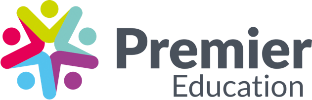 RECEPTIONY1Y2Y3Y4Y5Y6MONDAYGYMNASTICSGYMNASTICSARCHERYARCHERYARCHERYMONDAYNETBALLTUESDAYFOOTBALLFOOTBALLFOOTBALL (BOYS)FOOTBALL (BOYS)TUESDAYWEDNESDAYMULTI-SPORTSARTARTGYMNASTICSGYMNASTICSGYMNASTICSWEDNESDAYFOOTBALL (GIRLS)WEDNESDAYCHOIRCHOIRTHURSDAYMULTI-SPORTSMULTI-SPORTSBASKETBALLBASKETBALLBASKETBALLTHURSDAYMULTI-SPORTSCLUBSKEY STAGEYEAR GROUPSMONDAYGYMNASTICSKS1Y1 Y2MONDAYARCHERYKS2Y3 Y4 Y5 Y6MONDAYNETBALLKS2Y5 Y6TUESDAYFOOTBALLKS1Y1 Y2TUESDAYFOOTBALL (BOYS)KS2Y5 Y6WEDNESDAYMULTI-SPORTSEYRECEPTIONWEDNESDAYARTKS1Y1 Y2WEDNESDAYGYMNASTICSKS2Y3 Y4 Y5 Y6WEDNESDAYFOOTBALL (GIRLS)KS2Y5 Y6WEDNESDAYCHOIRKS2Y4 Y5 Y6THURSDAYMULTI-SPORTSKS1Y1 Y2THURSDAYBASKETBALLKS2Y3 Y4 Y5 Y6THURSDAYMULTI-SPORTSKS2Y3 Y4GYMNASTICSY1 Y2 MONDAYSTotal Number of Sessions: 8Total Cost for this Club: £32ARCHERYY3 Y4 Y5 Y6 MONDAYSTotal Number of Sessions: 8Total Cost for this Club: £32NETBALLY5 Y6 MONDAYSTotal Number of Sessions: 8Total Cost for this Club: £32FOOTBALLY1 Y2 TUESDAYSTotal Number of Sessions: 10Total Cost for this Club: £40FOOTBALL (BOYS)Y5 Y6 TUESDAYSTotal Number of Sessions: 10Total Cost for this Club: £40MULTI-SPORTSRECEPTION WEDNESDAYSTotal Number of Sessions: 10Total Cost for this Club: £40ARTY1 Y2 WEDNESDAYSTotal Number of Sessions: 10Total Cost for this Club: £40FOOTBALL (GIRLS)Y5 Y6 WEDNESDAYSTotal Number of Sessions: 10Total Cost for this Club: £40GYMNASTICSY3 Y4 Y5 Y6 WEDNESDAYSTotal Number of Sessions: 10Total Cost for this Club: £40CHOIRY4 Y5 Y6 WEDNESDAYSTotal Number of Sessions: 10Total Cost for this Club: £40MULTI-SPORTSY1 Y2 THURSDAYSTotal Number of Sessions: 10Total Cost for this Club: £40MULTI-SPORTSY3 Y4 THURSDAYSTotal Number of Sessions: 10Total Cost for this Club: £40BASKETBALLY3 Y4 Y5 Y6 THURSDAYSTotal Number of Sessions: 10Total Cost for this Club: £40All sessions have been calculated at £4 per session.For Monday clubs, there will only be a total of 8 sessions as there are 2 bank holidays in May (Monday 1st May & Monday 8th May). For the rest of the clubs, there will be a total of 10 sessions.To book a place, please follow the instructions on the letter and make full payment in cash at the main office for the club you wish your child to sign up to.  